CommentarySwimming, gliding, or hyphal riding? On microbial migration along the arbuscular mycorrhizal hyphal highway and functional consequences thereofArbuscular mycorrhizal (AM) fungi colonize both roots and the surrounding soil, where they form dense hyphal networks extending the nutrient depletion zone surrounding the host root by up to several centimetres. This enables the efficient acquisition of mineral nutrients such as phosphorus (P) and nitrogen (N) from the soil environment, in addition to other effects being exerted on the soil itself, e.g. enmeshing soil particles to aggregates or reducing tortuosity for water and solutes flow. Due to their ancient origin, and possibly also due to the specific environmental niche that they inhabit, AM fungi lack efficient exoenzymes to mineralize complex organic compounds and hence cannot release the N and/or P resources that may be ‘held’ within such complex compounds directly by themselves (Tisserant et al., 2013). Yet, AM fungal hyphae were experimentally demonstrated to acquire mineral N from complex organic N sources, leading to the postulation of a key role in hyphae-associated prokaryotes in ‘unlocking‘ otherwise unavailable resources for the AM fungi and their associated host plants (Hodge et al., 2001; Hodge, 2014). It subsequently took a number of years to begin to decipher the exact players involved in the utilization of organic nutrients by AM fungi and, subsequently, their host plant. Interestingly, the first code broken was that of the players involved in the phosphate story (Zhang et al., 2018). In the recently published article in New Phytologist, Jiang et al. (2020; doi: 10.1111/nph.17081) follow up on this exciting work. The authors ask how an associate to AM fungal hyphae, the flagellated prokaryote Rahnella aquatilis, as well as other P solubilizing bacteria, migrate towards a a localized source of organic P (phytate) along the AM fungal hyphae in order to fulfil their role in P solubilization. Using a series of four elegantly designed experiments and employing a whole array of methodical approaches, from microscopy, gfp tagging, qPCR, P analytics and traditional microbiology, coupled with a synthetic proxy for AM fungal hyphae, the authors conclude that the bacterium swims in a water film along the AM fungal hyphae, being nourished by hyphal exudates on its way towards the phytate patch, where it extends the functional capability of the fungus to efficiently utilize this otherwise inaccessible P source. The authors also extend their experimentation to another (non-flagellated) bacterium, which was not able to make it along the hyphal highway in a similar manner, supporting the notion that motile bacteria are at an advantage in arriving at the organic hotspot compared to sessile ones.‘…the authors conclude that the bacterium swims in a water film along the AM fungal hyphae, being nourished by hyphal exudates on its way towards the phytate patch, where it extends the functional capability of the fungus to efficiently utilize this otherwise inaccessible P source.’Despite the obvious importance of biotic interactions in the AM fungal hyphosphere for global carbon and nutrient cycling and overall ecosystem functioning, this realm still largely remains an enigma (Hodge, 2014). Tight association between AM fungal hyphae and organic patches/materials in soil have been repeatedly observed (e.g., Mosse, 1959; Bunn et al., 2019) and positive effects of proximity of AM fungal hyphae on mineralization of organic materials have been demonstrated (Hodge et al., 2001). However, this has not always resulted in improved mineral nutrition (particularly of N) for the associated host plants (Hodge, 2001, 2014). Studies such as that by Jiang et al. (2020) are therefore urgently required to unravel this mysterious zone of interaction and decipher the key processes and players from the inevitable background system ‘noise‘ (Jansa et al., 2019). Moreover, although the organic N story has received widespread attention over the last two decades, a smoking gun parallel to the association between Rhizophagus and Rahnella for utilization of P from phytate, has not yet been unearthed. The reasons for this may be multifold: N cycling involves many more, and partly competing, processes than P cycling; multiple different microbes fulfil the same function but at different temporal and/or spatial scales (functional redundancy); previous studies have tended to used chemically heterogeneous (though ecologically more relevant) N substrates, such as plant litter containing a variety of organic N compounds - proteins, nucleic acids and various secondary metabolites, to name just the more prominent ones.Mineralization of different classes of organic compounds may require different enzymes and/or microbes, and this may further complicate detailed insights. Simple observation of AM fungal hyphae recovered from unsterile soil-based potting substrate reveals a rich microbial life on their surfaces, forming biofilms with cells and with extracellular polymeric substances (Fig. 1). This means that the immediate vicinity of the AM fungal hyphae may consist of a variety of micro-environments, ranging from rather immobile gels to liquid water, all of which could be inhabited by a variety of different microbes showing varying motility, growth rates, functions and positions in soil food chains. Although some information is available on the strength of attachment of certain prokaryotic taxa to AM fungal hyphae (Toljander et al., 2006) and the cascading effects of such interactions on the host plants (Artursson et al., 2006), comprehensive knowledge of the composition of the hyphal microbiome of AM fungi, including upon its dynamics and functioning, is still largely absent. Temporal dynamics of liquid water films (particularly with respect to their stability and thickness) may further contribute to migration of microbes along the AM fungal hyphae, as also noted in the recent paper, although the diversity of micro-environmental conditions and the microbial life in the AM fungal hyphosphere certainly could further modulate many of the processes. Bacterial grazers like ciliated, amoeboid or gliding protists in particular, could contribute to both population control and dispersal of the different microbes in the AM fungal hyphosphere – especially because some of these eukaryotes could accommodate different microbes inside their cells for extensive periods of time, and release them back to the environment thereafter (e.g., Schulz et al., 2014). Along the same lines, the potential role and impact of phages on microbial communities in the hyphosphere also needs be considered in future research. The AM fungal highway could thus be used by disparate microbes for ease of movement across the soil environment in a variety of contrasting ways. The received wisdom is that as AM fungal hyphae show apical growth, some microbes at the very tip of the hyphae simply move passively through the soil attached to the hyphal tip, whereas those remaining alongside already established hypha largely remain there in situ. The exception of such a rule would be if the microbes proliferate and/or move (either randomly or chemotactically) towards the organic nutrient source (or other attractive targets), or are taxied there by means of other carriers such as protists. Separation of directed movement of individual cells from population growth along environmental gradients, and from local population booms following arriving at a nutrient-hotspot, is a challenge and one that could not yet be addressed in the current paper (Jiang et al., 2020). However, as the authors clearly illustrate, the movement of Rahnella in the Rhizophagus hyphosphere was fuelled by energy derived from AM fungal exudates. This is potentially very important as it points to a possible control exerted on the prokaryote by the AM fungus. However, aside from addressing the possible control gears of the interaction between the AM fungus and the bacterium,  further experimental attention is also required to unequivocally demonstrate bacterial chemotaxis towards the potential nutrient source. Likewise, it will also need further experimental effort to decipher the chicken-and-egg question involving feedback interactions between previously observed proliferation of the AM fungal hyphae in organic patches and presence/growth/metabolic activity of certain microbes in those patches (Nuccio et al., 2013; Hodge, 2014). Importantly, both synergistic and antagonistic interactions have been reported between AM fungi and certain soil microbes (Artursson et al., 2006; Svenningsen et al., 2018). With current advancements in molecular, isotopic and imaging methods, we hope to see future breakthroughs in elucidating the structure, dynamics and assembly rules of AM fungal hyphosphere microbiomes. This exciting research will help in answering some of the long-standing questions as to who is actually responsible, and how these important, yet still poorly understood, processes of mycorrhiza-induced P and N mineralization and utilization of organic nutrient sources is achieved, using both simplified model systems as well as under complex field settings.AcknowledgementsFunding by Czech Science Foundation (project 18-04892S) enabled research on AM fungal hyphae with associated microbes. We gratefully acknowledge access to electron microscopy facility supported by the Ministry of Education, Youth and Sports of the Czech Republic (project LO1509) and professional assistance by Jiří Machač, Oldřich Benada and Olga Kofroňová, helping with sample processing and the microscopy.ORCIDAngela Hodge ORCID ID 0000-0002-5181-697XJan Jansa ORCID ID 0000-0002-0331-1774Jan Jansa1* and Angela Hodge21Institute of Microbiology, Czech Academy of Sciences, Vídeňská 1083, 14220 Praha 4, Czech Republic;2Department of Biology, University of York, Wentworth Way, Heslington, York, YO10 5DD, UK(*Author for correspondence: email jansa@biomed.cas.cz)ReferencesArtursson V, Finlay RD, Jansson JK. 2006. Interactions between arbuscular mycorrhizal fungi and bacteria and their potential for stimulating plant growth. Environmental Microbiology 8: 1-10.Bukovská P, Bonkowski M, Konvalinková T, Beskid O, Hujslová M, Püschel D, Řezáčová V, Gutierrez-Nunez MS, Gryndler M, Jansa J. 2018. Utilization of organic nitrogen by arbuscular mycorrhizal fungi-is there a specific role for protists and ammonia oxidizers? Mycorrhiza 28: 269-283.Bunn RA, Simpson DT, Bullington LS, Lekberg Y, Janos DP. 2019. Revisiting the 'direct mineral cycling' hypothesis: arbuscular mycorrhizal fungi colonize leaf litter, but why? Isme Journal 13: 1891-1898.Hodge A. 2001. Arbuscular mycorrhizal fungi influence decomposition of, but not plant nutrient capture from, glycine patches in soil. New Phytologist 151: 725-734.Hodge A. 2014. Interactions between arbuscular mycorrhizal fungi and organic material substrates. In: Sariaslani S, Gadd GM, eds. Advances in applied microbiology, Vol 89. Amsterdam, the Netherlands: Academic Press, 47-99.Hodge A, Campbell CD, Fitter AH. 2001. An arbuscular mycorrhizal fungus accelerates decomposition and acquires nitrogen directly from organic material. Nature 413: 297-299.Jansa J, Forczek ST, Rozmoš M, Püschel D, Bukovská P, Hršelová H. 2019. Arbuscular mycorrhiza and soil organic nitrogen: network of players and interactions. Chemical and Biological Technologies in Agriculture 6: 10.Jiang F, Zhang L, Zhou J, George TS, Feng G. 2020. Arbuscular mycorrhizal fungi enhance mineralization of organic phosphorus (P) by carrying bacteria along their extraradical hyphae. New Phytologist. doi: 10.1111/nph.17081.Mosse B. 1959. Observations on the extra-matrical mycelium of a vesicular-arbuscular endophyte. Transactions of the British Mycological Society 42: 439-448.Nuccio EE, Hodge A, Pett-Ridge J, Herman DJ, Weber PK, Firestone MK. 2013. An arbuscular mycorrhizal fungus significantly modifies the soil bacterial community and nitrogen cycling during litter decomposition. Environmental Microbiology 15: 1870-1881.Schulz F, Lagkouvardos I, Wascher F, Aistleitner K, Kostanjsek R, Horn M. 2014. Life in an unusual intracellular niche: a bacterial symbiont infecting the nucleus of amoebae. Isme Journal 8: 1634-1644.Svenningsen NB, Watts-Williams SJ, Joner EJ, Battini F, Efthymiou A, Cruz-Paredes C, Nybroe O, Jakobsen I. 2018. Suppression of the activity of arbuscular mycorrhizal fungi by the soil microbiota. Isme Journal 12: 1296-1307.Tisserant E, Malbreil M, Kuo A, Kohler A, Symeonidi A, Balestrini R, Charron P, Duensing N, Frey NFD, Gianinazzi-Pearson V et al. 2013. Genome of an arbuscular mycorrhizal fungus provides insight into the oldest plant symbiosis. Proceedings of the National Academy of Sciences of the United States of America 110: 20117-20122.Toljander JF, Artursson V, Paul LR, Jansson JK, Finlay RD. 2006. Attachment of different soil bacteria to arbuscular mycorrhizal fungal extraradical hyphae is determined by hyphal vitality and fungal species. Fems Microbiology Letters 254: 34-40.Zhang L, Feng G, Declerck S. 2018. Signal beyond nutrient, fructose, exuded by an arbuscular mycorrhizal fungus triggers phytate mineralization by a phosphate solubilizing bacterium. Isme Journal 12: 2339-2351.Key words: arbuscular mycorrhizal (AM) fungi, AM fungal highway, biofilm, hyphosphere microbiome, N and P mineralization, nutrient cycling, organic hotspot, prokaryotes.Fig. 1 Scanning electron microscopy (SEM) of biofilms containing microbial cells and extracellular polymeric matrix on surface of arbuscular mycorrhizal (Rhizophagus irregularis) fungal hyphae extracted from a root-free compartment of a pot experiment described previously by Bukovská et al. (2018) and fixed post-harvest in a glutaraldehyde-cacodylate buffer (pH 7.4). Fully hydrated samples were observed under environmental SEM (upper row of images), or post-fixed with osmium tetroxide, fully dehydrated and subsequently sputter-coated with 3 nm of platinum before observing in a high-vacuum SEM (bottom row of images), where the extracellular polymeric matrix inevitably collapsed in consequence to dehydration.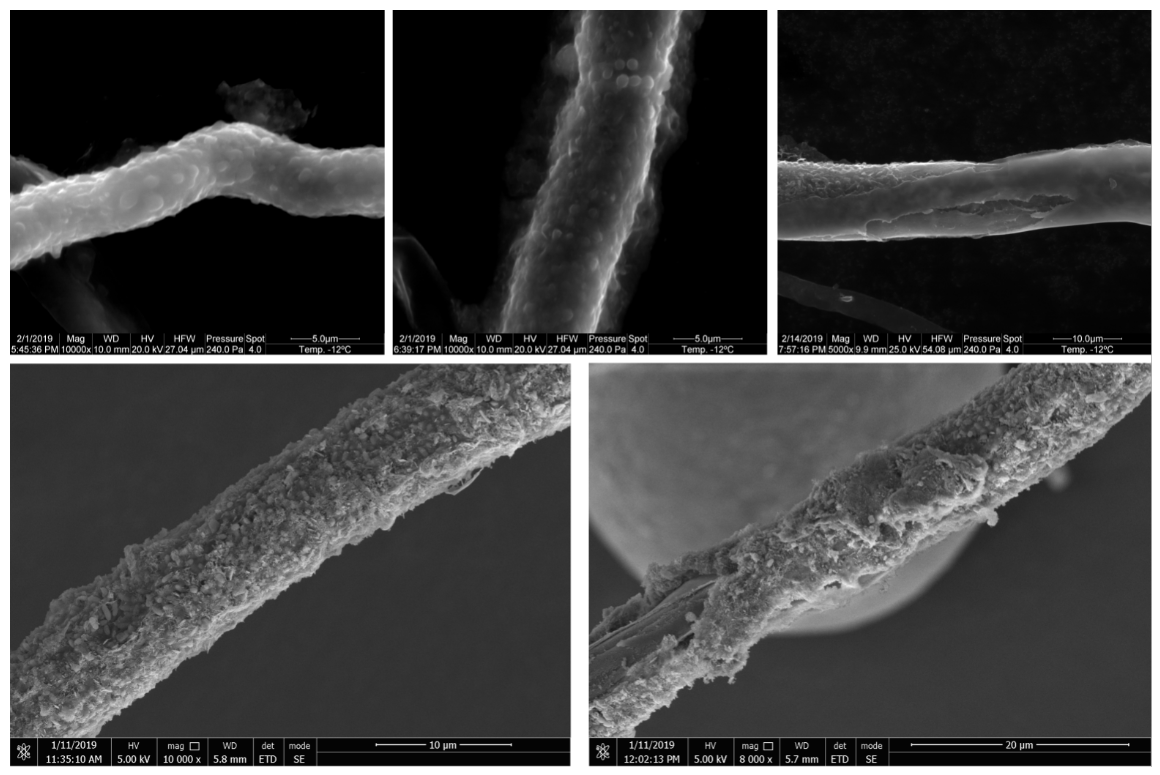 